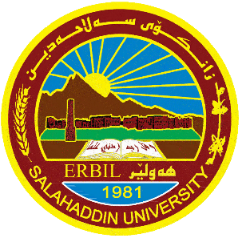 س1/ عرف ما يأتي :                                                                              1-النبر       2- الطول        3- المقطع          4- علم الصوت        5- علم التشكيل الصوتي   ------------------------------------------------------------------------------------------------س2/ مالفرق بين :                                                                                                                               1-   النغمة   و التنغيم                                                                           2-   الطول    و النبر ------------------------------------------------------------------------------------------------س3/  أ- ما هي مستويات النغمة  ؟                                                                        ------------------------------------------------------------------------------------------------س4/   أ-    للتنغيم  وظائف  (ماهي اهمية ووظائف التنغيم )؟                                          ب-   اذكر الموازين التنغيمية ؟------------------------------------------------------------------------------------------------س5/  عدد اشكال و انواع  المقاطع ثم بين اهمية المقطع ؟                                    ------------------------------------------------------------------------------------------------س6/  للنبر انواع ، اذكرها ، ثم  بين قواعد  النبر؟                                             ------------------------------------------------------------------------------------------------س7/   ماهي اهمية الطول ؟                        مدرس المادة